履行可憎的誓愿الوفاء بالنذر المكروه[باللغة الصينية ]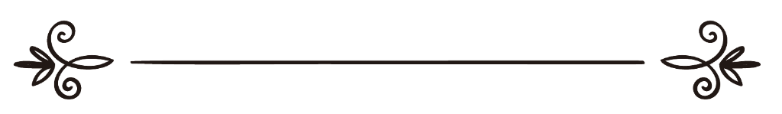 来源：伊斯兰问答网站مصدر : موقع الإسلام سؤال وجواب编审: 伊斯兰之家中文小组مراجعة: فريق اللغة الصينية بدار الإسلام履行可憎的誓愿问：我奶奶曾经许愿，如果真主使她的愿望实现的话，她将终身虔诚地为真主封赖洁布整月的斋戒。如愿以偿后，她每年都封斋还愿，直到年迈。现在由于年迈，多患疾病，封斋对她而言较困难，请问在这种情况下她该怎么办呢？是坚守誓愿，继续封斋，还是交纳许愿的罚赎替代这一誓愿呢？答：一切赞颂全归真主！单独封赖洁布的斋戒是可憎的，这个老妇人所许的愿是可憎的。如果一个人许了可憎的誓愿，最好不要兑现，而是去交付发誓的罚赎。故此，她应该交付违誓的的罚赎：释放一个女奴或款待十个穷人一顿饭或赠给十个穷人每人一套衣服。每个穷人的饭食是半莎阿（即1.5公斤）的粮食，或一件可以穿着礼拜的衣服。如果上述这三种没有一种可以做到的话，她可以封三天斋，这对于她来说是最好的，不需要再兑现这个誓愿了。摘自学者刷里哈・弗扎尼的《教法案例解答全集》（1/105)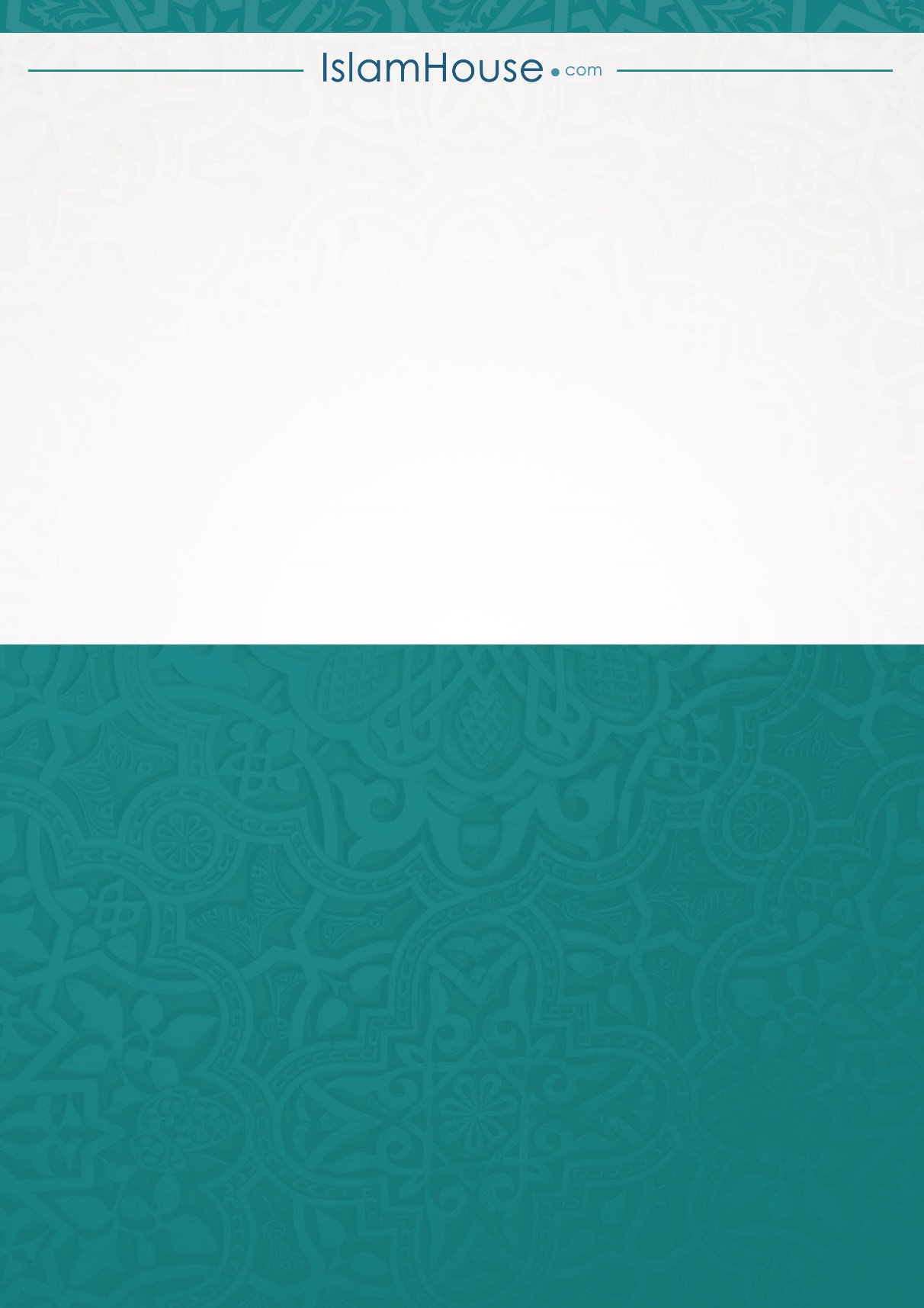 